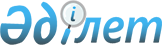 О внесении изменения в постановление Правительства Республики Казахстан от 17 июня 2011 года № 660 "О создании Совета по оздоровлению"
					
			Утративший силу
			
			
		
					Постановление Правительства Республики Казахстан от 31 марта 2012 года № 409. Утратило силу постановлением Правительства Республики Казахстан от 10 ноября 2014 года № 1182      Сноска. Утратило силу постановлением Правительства РК от 10.11.2014 № 1182 (вводится в действие с 01.01.2017).

      Правительство Республики Казахстан ПОСТАНОВЛЯЕТ:



      1. Внести в постановление Правительства Республики Казахстан от 17 июня 2011 года № 660 «О создании Совета по оздоровлению» следующее изменение:



      состав Совета по оздоровлению, образованный указанным постановлением, изложить в новой редакции согласно приложению к настоящему постановлению.



      2. Настоящее постановление вводится в действие со дня подписания.      Премьер-Министр

      Республики Казахстан                       К. Масимов

Приложение          

к постановлению Правительства

Республики Казахстан    

от 31 марта 2012 года № 409Приложение           

к постановлению Правительства

Республики Казахстан     

17 июня 2011 года № 660     Состав Совета по оздоровлениюМасимов                     - Премьер-Министр Республики Казахстан,

Карим Кажимканович            председательКелимбетов                  - Заместитель Премьер-Министра Республики

Кайрат Нематович              Казахстан, заместитель председателяДаленов                     - вице-министр финансов Республики

Руслан Ерболатович            Казахстан, секретарьЖамишев                     - Министр финансов Республики Казахстан

Болат БидахметовичЖумагалиев                  - Министр транспорта и коммуникаций 

Аскар Куанышевич              Республики КазахстанЖумагулов                   - Министр образования и науки Республики

Бакытжан Турсынович           КазахстанИсекешев                    - Министр индустрии и новых технологий

Асет Орентаевич               Республики КазахстанКаирбекова                  - Министр здравоохранения Республики

Салидат Зикеновна             КазахстанМамытбеков                  - Министр сельского хозяйства Республики

Асылжан Сарыбаевич            КазахстанМынбай                      - Министр культуры и информации

Дархан Камзабекович            Республики КазахстанСагинтаев                   - Министр экономического развития и

Бакытжан Абдирович            торговли Республики КазахстанАбдрахимов                  - Председатель Агентства Республики

Габидулла Рахматуллаевич      Казахстан по защите конкуренции

                              (Антимонопольное агентство)Ермегияев                   - Председатель Агентства Республики

Талгат Амангельдинович        Казахстан по делам спорта и физической

                              культурыНокин                       - Председатель Агентства Республики

Серик Кенесович               Казахстан по делам строительства и

                              жилищно-коммунального хозяйстваТаджияков                   - заместитель Председателя Национального

Бисенгали Шамгалиевич         Банка Республики Казахстан

                              (по согласованию)Аханов                      - председатель Совета Ассоциации

Серик Ахметжанович            финансистов Казахстана

                              (по согласованию)Баталов                     - председатель Совета объединения

Раимбек Анварович             юридических лиц "Ассоциация "Форум

                              предпринимателей Казахстана"

                              (по согласованию)Ошакбаев                    - исполнительный директор общественного

Рахим Сакенович               фонда "Ассоциация экономистов

                              Казахстана" (по согласованию)Мырзахметов                 - председатель правления объединения

Аблай Исабекович              юридических лиц "Национальная 

                              экономическая палата Казахстана

                              "Союз "Атамекен" (по согласованию)Уразгулов                   - заместитель руководителя центрального

Расул Кабдуллович             аппарата Народно-демократической партии

                              "Hуp Отан" (по согласованию)
					© 2012. РГП на ПХВ «Институт законодательства и правовой информации Республики Казахстан» Министерства юстиции Республики Казахстан
				